UMW Speaking Center Presents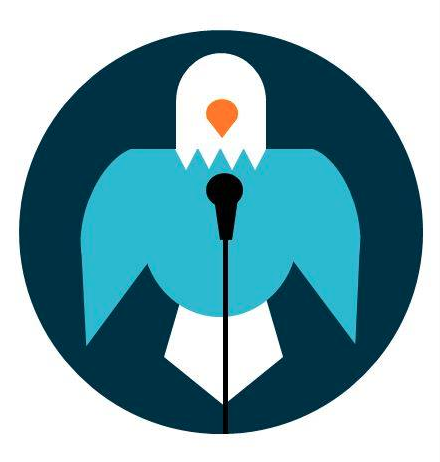 Speech BasicsCONTENTIntroductionAttention Getter: Hook the audience from the beginningEstablish Credibility: Give the audience a reason to believe youThesis Statement/Hypothesis: Clearly state your main pointPreview Statement: Verbally provide structure to the speechBodyTransition Statements: Link your ideas to make the speech flowLimit number of topics: Don’t overcomplicate your subjectBalance time on each point: Give each point fairly equal attention Provide evidence/commentary: Boost your credibility as a speakerConclusionTransition into conclusion: Make the audience aware of the endingTie back to introduction: Create cohesiveness with your speechSummary statement: Clearly express the “take-away” messageClosing thoughts or “thank you”: Give a clear signal to endSeveral Types of SpeechesInformative: Provide unbiased factual informationPersuasive: Attempts to convince the audience of somethingCommemorative: Recognizes the importance of something or someoneDemonstrative: Shows a process, a “how-to” speechSpecial Occasion: Can be varied—toasts, panels, debates, etc.DELIVERYTypes of DeliveryFull Text/Manuscript: Write out the entire speech, and read it word for wordExtemporaneous: Use a key word outline. It’s rehearsed but not memorized, comes across as conversational, and is the most recommended for speeches Impromptu: Entirely made up on the spot with no prior planning or rehearsal Memorized: Entire speech is written out and completely memorized beforehand so no text is needed when speakingDelivery TipsAlways make eye contact with your audienceBe aware of your posture—stand up straight with a solid stance, don’t lock your knees, don’t use excessive hand movement.Pace yourself, talk at a steady pace that is not too fast.Vary your tone—no one pays attention to a monotone voiceSPEAK UP—project your voice so the audience can hear you.VISUAL AIDSVisuals should be your aid and not your crutch. Here are five common mistakes to avoid:Too Much Info: If you say it fully in your speech, don’t put it on the slide—avoid full sentences and go for keywords for text. Consider a picture or single statistic instead, and keep it to one main point per slide.Not Enough Visuals: Strong visuals = strong presentation. Do not use stock photos or clip art and pick visuals that have good quality. Do not allow visuals make your text difficult to read.Low quality: Use coordinated templates or create your own. Avoid boring your audience with childish visuals and poor fonts, such as Tahoma, Verdana, Comic Sans MS, Courier New, Times New Roman, or Lucida Console. A Google search for “beautiful fonts” will bring up better options for free. Also, remember that you aren’t limited to PowerPoint: explore other presentation tools, such as Prezzi and Google PresentationsToo much going on: White space can be a good thing. Be mindful of the spacing and layout of your slides. Have a consistent use of colors, images, and alignment for a cohesive look to your presentation.Lack of preparation: Most presentations suffer because not enough time goes into making them. Put in the work, dedicate time into preparing your presentation as well as developing the content that goes into them, and then practice, practice, practice. There is no substitute for rehearsal.Your presentation is a reflection of your work, of you as a student and as a professional.COMMUNICATION APPREHENSIONHumans are wired to worry about their reputation; it is part of our biological makeup. Fear of public speaking is a threat reaction that produces the Fight or Flight reaction, which causes people to have speech anxiety. It is important to understand where this apprehension comes from in order to master it—it is an ancient reaction that happens to everyone. Biological chemical reactions are what cause you to feel “butterflies,” in your stomach, makes your palms sweat, and turns your face red.  To control your anxiety, keep perspective: the sensation you are feeling is a bodily reaction, difficult to control. Instead of stressing about it, focus on what you can control it.Look at a friend, someone who’s bored, or someone who is enthusiastic. One or the other may be reassuring to you.Remind yourself that you’re awesome and that you are the professional when it comes to your speech.Visualize success. Be positive, even though you are nervous.Focus on your posture: keep your knees unlocked, lightly grip the edge of the podium to stabilize yourself, and stand up tallDon’t be a perfectionist—everyone is worried about their own speeches, they aren’t judging yours.Practice, practice, practice.Take a deep breath and begin.Speaking anxiety is something that affects even the greatest speakers. Don’t expect it to ever fully go away. Instead, use these tips to know that you’re in control and that you can do a great job. COME TO THE SPEAKING CENTER!You can make an appointment to work with a student-consultant on:Brainstorming speech ideasPracticing your speechVideo Technology ServicesCommunication tutoringPractice with small group communication/class discussionGeneral speaking adviceIf you want more information on any topic, check out the UMW Speaking Center Handouts available on our website!